Boa Tarde, A versão para publicação será a que envio em anexo (4850_RFM). Após a revisão da prova tipográfica detetamos as seguintes falhas:1.A falta do terceiro autor: André CORREIA1,22. Departamento de Ciências da Reabilitação Oral. Universidade Católica Portuguesa. Viseu. Portugal 3.A legenda da figura 1 está trocada com a legenda da figura 2 4. Na linha 7 da primeira coluna onde diz (Fig.s 1 e 2), será (Fig. 1 e 2)5. Ausência do seguinte AGRADECIMENTOOs autores agradecem a Miguel Gonçalves, Director Clínico da Clínica Visage, Viseu, pela disponibilidade na realização da tomografia computadorizada de feixe cónico (CBCT - Cone beam computed tomography) – Peço o favor de conferir (Fiz pesquisa pela internet CBCT)Exmo. Editor da Acta Médica Portuguesa,Eu, Miguel Moura Gonçalves (Cédula Profissional Ordem dos Médicos 21436), Director Clínico da “Visages – Centro de Estética e de Reabilitação Dento-Facial", autorizo a inclusão do meu nome nos “Agradecimentos” do artigo intitulado: “Dentes supra-numerários: um achado radiológico”, da autoria de Maria Godinho, André Figueiredo e André Correia, a ser publicado na Acta Médica Portuguesa 2014 Mar-Apr; 27(2).Com os meus melhores cumprimentos, Miguel Moura Gonçalves
4850 Dentes Supranumer​ários – um achado radiológic​o.Boa Tarde, A versão para publicação será a que envio em anexo (4850_RFM). Após a revisão da prova tipográfica detetamos as seguintes falhas:1.A falta do terceiro autor: André Correia 22Professor Auxiliar Convidado do Mestrado Integrado Medicina Dentária da Universidade Católica Portuguesa. Regente da Área de Ciências da Reabilitação Oral. Responsável da Área Disciplinar de Informática Médico Dentária.2. A afiliação no final referente “1Departamento de Medicina Dentária. Universidade Católica Portuguesa. Viseu. Portugal.”, deverá ser alterado para “1 Mestrado Integrado em Medicina Dentária, Universidade Católica Portuguesa, Viseu, Portugal.”3.A legenda da figura 1 está trocada com a legenda da figura 2 4. Na linha 7 da primeira coluna onde diz (Fig.s 1 e 2), será (Fig. 1 e 2)5. Ausência do seguinte agradecimento: Dr. Miguel Gonçalves, Director Clínico da Clínica Visage, Viseu, pela disponibilidade na realização do CBCT."
Aguardo resposta as alterações.
Cumprimentos,
Maria GodinhoNo entanto informamos que o layout da Acta Médica Portuguesa é da responsabilidade do Corpo Editorial de acordo com as normas estabelecidas
Em breve o seu trabalho estará pronto para publicação.Caso tenha activado o serviço de notificação, você receberá via email o Sumário assim que a revista for publicada. 

Em caso de dúvidas, entre em contacto através deste email.
Com os respeitosos cumprimentos,15:04 (Há 50 minutos)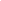 20:22 (há 19 horas)